Сабақ жүргізген мұғалімнің аты-жөні Байдусенова Сауле Сеитбатталовна Күні: Күні: Күні:         4 сынып- АСабақтың тақырыбыЖануарлар әлеміндеЖануарлар әлеміндеЖануарлар әлеміндеЖануарлар әлеміндеЖануарлар әлеміндеСілтемеСлайдтар, 4- сынып оқулығы. Авторы  Ермекова Т.Н., Сатбекова А.А.  «Алматыкітап баспасы»  2011  Слайдтар, 4- сынып оқулығы. Авторы  Ермекова Т.Н., Сатбекова А.А.  «Алматыкітап баспасы»  2011  Слайдтар, 4- сынып оқулығы. Авторы  Ермекова Т.Н., Сатбекова А.А.  «Алматыкітап баспасы»  2011  Слайдтар, 4- сынып оқулығы. Авторы  Ермекова Т.Н., Сатбекова А.А.  «Алматыкітап баспасы»  2011  Слайдтар, 4- сынып оқулығы. Авторы  Ермекова Т.Н., Сатбекова А.А.  «Алматыкітап баспасы»  2011  Сабақтың мақсатыЖабайы жануарлар туралы білімдерін толықтырады.Жабайы жануарлар туралы білімдерін толықтырады.Жабайы жануарлар туралы білімдерін толықтырады.Жабайы жануарлар туралы білімдерін толықтырады.Жабайы жануарлар туралы білімдерін толықтырады.МіндеттеріМәтінмен жұмыс істей білу дағдысын жетілдіреді; сабақта алған білімдерін  қолдана алады; ақпарат көздерімен жұмыс істеу қызығушылығы артады; тілдері дамиды; табиғатта мекендейтін аңдар пайдалы екенін түсінеді, оларды қорғауға тәрбиеленеді.                                                                         Мәтінмен жұмыс істей білу дағдысын жетілдіреді; сабақта алған білімдерін  қолдана алады; ақпарат көздерімен жұмыс істеу қызығушылығы артады; тілдері дамиды; табиғатта мекендейтін аңдар пайдалы екенін түсінеді, оларды қорғауға тәрбиеленеді.                                                                         Мәтінмен жұмыс істей білу дағдысын жетілдіреді; сабақта алған білімдерін  қолдана алады; ақпарат көздерімен жұмыс істеу қызығушылығы артады; тілдері дамиды; табиғатта мекендейтін аңдар пайдалы екенін түсінеді, оларды қорғауға тәрбиеленеді.                                                                         Мәтінмен жұмыс істей білу дағдысын жетілдіреді; сабақта алған білімдерін  қолдана алады; ақпарат көздерімен жұмыс істеу қызығушылығы артады; тілдері дамиды; табиғатта мекендейтін аңдар пайдалы екенін түсінеді, оларды қорғауға тәрбиеленеді.                                                                         Мәтінмен жұмыс істей білу дағдысын жетілдіреді; сабақта алған білімдерін  қолдана алады; ақпарат көздерімен жұмыс істеу қызығушылығы артады; тілдері дамиды; табиғатта мекендейтін аңдар пайдалы екенін түсінеді, оларды қорғауға тәрбиеленеді.                                                                         Күтілетін нәтижеТоптық, диалогтік жұмыс арқылы білім алмасып, оқушылар бір-бірінен үлгі алады, нені, қалай оқу керектігіне өзіндік тиімділігі артады, диалогтік қарым-қатынаста тыңдау және сөйлеу әдебіне үйренеді. Сыни тұрғыдан ойлау қабілеттері дамиды, сөздік қорлары молаяды.Топтық, диалогтік жұмыс арқылы білім алмасып, оқушылар бір-бірінен үлгі алады, нені, қалай оқу керектігіне өзіндік тиімділігі артады, диалогтік қарым-қатынаста тыңдау және сөйлеу әдебіне үйренеді. Сыни тұрғыдан ойлау қабілеттері дамиды, сөздік қорлары молаяды.Топтық, диалогтік жұмыс арқылы білім алмасып, оқушылар бір-бірінен үлгі алады, нені, қалай оқу керектігіне өзіндік тиімділігі артады, диалогтік қарым-қатынаста тыңдау және сөйлеу әдебіне үйренеді. Сыни тұрғыдан ойлау қабілеттері дамиды, сөздік қорлары молаяды.Топтық, диалогтік жұмыс арқылы білім алмасып, оқушылар бір-бірінен үлгі алады, нені, қалай оқу керектігіне өзіндік тиімділігі артады, диалогтік қарым-қатынаста тыңдау және сөйлеу әдебіне үйренеді. Сыни тұрғыдан ойлау қабілеттері дамиды, сөздік қорлары молаяды.Топтық, диалогтік жұмыс арқылы білім алмасып, оқушылар бір-бірінен үлгі алады, нені, қалай оқу керектігіне өзіндік тиімділігі артады, диалогтік қарым-қатынаста тыңдау және сөйлеу әдебіне үйренеді. Сыни тұрғыдан ойлау қабілеттері дамиды, сөздік қорлары молаяды.Сабақтың түріАралас сабақ. Аралас сабақ. Аралас сабақ. Аралас сабақ. Аралас сабақ. Әдіс-тәсілдеріСТО, АҚТ, топтық, жеке , жұптық жұмыс, диалогтік оқыту және оқу, көшбасшылық және басқару, бағалау, түсіндіру, талдау, жинақтау, іздендіру.       СТО, АҚТ, топтық, жеке , жұптық жұмыс, диалогтік оқыту және оқу, көшбасшылық және басқару, бағалау, түсіндіру, талдау, жинақтау, іздендіру.       СТО, АҚТ, топтық, жеке , жұптық жұмыс, диалогтік оқыту және оқу, көшбасшылық және басқару, бағалау, түсіндіру, талдау, жинақтау, іздендіру.       СТО, АҚТ, топтық, жеке , жұптық жұмыс, диалогтік оқыту және оқу, көшбасшылық және басқару, бағалау, түсіндіру, талдау, жинақтау, іздендіру.       СТО, АҚТ, топтық, жеке , жұптық жұмыс, диалогтік оқыту және оқу, көшбасшылық және басқару, бағалау, түсіндіру, талдау, жинақтау, іздендіру.       Пәнаралық байланысОрыс тілі, дүниетану.Орыс тілі, дүниетану.Орыс тілі, дүниетану.Орыс тілі, дүниетану.Орыс тілі, дүниетану.Мұғалімнің іс-әрекетіМұғалімнің іс-әрекетіМұғалімнің іс-әрекетіМұғалімнің іс-әрекетіОқушының іс-әрекетіОқушының іс-әрекетіҰйымдастыру кезеңіҰйымдастыру кезеңіҰйымдастыру кезеңіҰйымдастыру кезеңіҰйымдастыру кезеңіҰйымдастыру кезеңі1.Амандасу                                                                                             2.Кезекшімен сұхбат3.Психологиялық дайындық.                          Слайд .М.;Ал, қанекей, балалар,
Бері қарай қарайық.
Қажет - құрал, кітапты,
Алдымызға алайық.
Алаңдамай басқаға,
Сабаққа назар салайық.
 (Оқушылар үш топқа бөлінген: сабақтың басында түрлі суреттер таратылды).1.Амандасу                                                                                             2.Кезекшімен сұхбат3.Психологиялық дайындық.                          Слайд .М.;Ал, қанекей, балалар,
Бері қарай қарайық.
Қажет - құрал, кітапты,
Алдымызға алайық.
Алаңдамай басқаға,
Сабаққа назар салайық.
 (Оқушылар үш топқа бөлінген: сабақтың басында түрлі суреттер таратылды).1.Амандасу                                                                                             2.Кезекшімен сұхбат3.Психологиялық дайындық.                          Слайд .М.;Ал, қанекей, балалар,
Бері қарай қарайық.
Қажет - құрал, кітапты,
Алдымызға алайық.
Алаңдамай басқаға,
Сабаққа назар салайық.
 (Оқушылар үш топқа бөлінген: сабақтың басында түрлі суреттер таратылды).1.Амандасу                                                                                             2.Кезекшімен сұхбат3.Психологиялық дайындық.                          Слайд .М.;Ал, қанекей, балалар,
Бері қарай қарайық.
Қажет - құрал, кітапты,
Алдымызға алайық.
Алаңдамай басқаға,
Сабаққа назар салайық.
 (Оқушылар үш топқа бөлінген: сабақтың басында түрлі суреттер таратылды).Кезекші сұрақтарға жауап беріп, өз міндетін атқарады. Үш топқа бөлінеді.Кезекші сұрақтарға жауап беріп, өз міндетін атқарады. Үш топқа бөлінеді.Қайталау кезеңіҚайталау кезеңіҚайталау кезеңіҚайталау кезеңіҚайталау кезеңіҚайталау кезеңіГрамматикалық сызба бойынша жұмыс.Слайд М.:-Балалар, зат есім дегеніміз не? Қандай сұрақтарға жауап береді? Кім деген сұрақ қандай сөздерге қойылады? Мысалы келтіріңдер. Не деген сұрақ? Мысалы. Зат есімдерге қандай жалғаулар жалғанады? Грамматикалық сызба бойынша жұмыс.Слайд М.:-Балалар, зат есім дегеніміз не? Қандай сұрақтарға жауап береді? Кім деген сұрақ қандай сөздерге қойылады? Мысалы келтіріңдер. Не деген сұрақ? Мысалы. Зат есімдерге қандай жалғаулар жалғанады? Грамматикалық сызба бойынша жұмыс.Слайд М.:-Балалар, зат есім дегеніміз не? Қандай сұрақтарға жауап береді? Кім деген сұрақ қандай сөздерге қойылады? Мысалы келтіріңдер. Не деген сұрақ? Мысалы. Зат есімдерге қандай жалғаулар жалғанады? Грамматикалық сызба бойынша жұмыс.Слайд М.:-Балалар, зат есім дегеніміз не? Қандай сұрақтарға жауап береді? Кім деген сұрақ қандай сөздерге қойылады? Мысалы келтіріңдер. Не деген сұрақ? Мысалы. Зат есімдерге қандай жалғаулар жалғанады? Сызба бойынша жұмыс жасайды. Ережелерді еске түсіреді. Мысалы келтіреді.Сызба бойынша жұмыс жасайды. Ережелерді еске түсіреді. Мысалы келтіреді.Қызығушылықты оятуҚызығушылықты оятуҚызығушылықты оятуҚызығушылықты оятуҚызығушылықты оятуҚызығушылықты оятуИнтербелсенді тақта арқылы бейнероликті көрсетемін.  Слайд 5. М.: бейнероликтен нелерді көрдіңдер.  (Оқушылардың жауаптарын тыңдаймын).Сабақтың тақырыбы қандай?-Аңдарды неге жабайы деп атайды? Жабайы жануарлар қайда тіршілік етеді? Дала жануарларын атаңдар. Орманда қандай жануарлар мекендейді? Тау жануарлары қандай?Интербелсенді тақта арқылы бейнероликті көрсетемін.  Слайд 5. М.: бейнероликтен нелерді көрдіңдер.  (Оқушылардың жауаптарын тыңдаймын).Сабақтың тақырыбы қандай?-Аңдарды неге жабайы деп атайды? Жабайы жануарлар қайда тіршілік етеді? Дала жануарларын атаңдар. Орманда қандай жануарлар мекендейді? Тау жануарлары қандай?Интербелсенді тақта арқылы бейнероликті көрсетемін.  Слайд 5. М.: бейнероликтен нелерді көрдіңдер.  (Оқушылардың жауаптарын тыңдаймын).Сабақтың тақырыбы қандай?-Аңдарды неге жабайы деп атайды? Жабайы жануарлар қайда тіршілік етеді? Дала жануарларын атаңдар. Орманда қандай жануарлар мекендейді? Тау жануарлары қандай?Интербелсенді тақта арқылы бейнероликті көрсетемін.  Слайд 5. М.: бейнероликтен нелерді көрдіңдер.  (Оқушылардың жауаптарын тыңдаймын).Сабақтың тақырыбы қандай?-Аңдарды неге жабайы деп атайды? Жабайы жануарлар қайда тіршілік етеді? Дала жануарларын атаңдар. Орманда қандай жануарлар мекендейді? Тау жануарлары қандай?Бейнероликті тамашалайды. Өз ойларын білдіреді. Сұрақтарға жауап беріп, сабақтың тақырыбын ашады.Бейнероликті тамашалайды. Өз ойларын білдіреді. Сұрақтарға жауап беріп, сабақтың тақырыбын ашады.Мағынаны тануМағынаны тануМағынаны тануМағынаны тануМағынаны тануМағынаны тану1.Топтық жұмыс. Мәтінмен жұмыс .                                  Слайд Үш топқа үш түрлі мәтін таратамын: «Аю», «Ақбөкен», «Барыс».Аю.Аю-орман қожасы. Қазақстанда аю көп тараған. Олар орманда мекендейді.  Аюлар өсімдіктермен, құрт-құмырсқалармен, балықпен қоректенеді. Аюлар 40 жыл  тіршілік етеді. Күзде олар семіреді. Қыс бойы апанда ұйықтайды. Ақбөкен. Ақбөкен-өте сымбатты, сұлу аң. Ол далалы жерлерін мекендейді. Өсімдіктермен қоректенеді. Ақбөкеннің түрі көп. Ең үлкені –канна Африкада мекендейді. Ең кішісі қояндай –дин-дин. Көптеген ақбөкеннің мүйізі әсем болады.Барыс.Барыс-жыртқыш аң. Ол биік тауларда мекендейді. Барыстың қорегі-ет.Ол арқарды, еліктерді, тау текені ұстап жейді. 9-10 метр жерге секіре алады. Жолбарыс сағатына 120 шақырым жүгіре алады. Барыс «Қызыл кітапқа» еңгізілген.Оқушыларды бақылаймын, бағыт беріп жүремін. Әр топтың жұмысына талдау жасаймын:ерекшеліктеріне назар аударамын.2. Жұптық жұмыс. «Мен –саған, сен-маған»  Слайд Мәтіндерді қалай  түсінгендерін тексеру үшін әр топтан бір оқушыны шығарамын.3.Сергіту сәті. Тақтадан бейнеролик көрсетемін. «Биші аю»М:-Жануарлар әлемінде өте қызықты көріністер болады. Тақтаға назар аударыңдар. Аюмен бірге билеп, оның қимылдарын қайталаңдар.3. Жеке жұмыс.  «Кім нені  ұнатады?» ойынын жүргізу.  СлайдТақтадан жануарлардың суреттерін көрсетемін.(Қоян, түлкі, керік, қасқыр, піл, арыстан)М.:-Әлемде жануарлардың түрлері өте көп. Әр адамның  өзіне ұнайтын  жануар бар. Саған қандай жануар ұнайды? Саған ше? Сен қандай аңды ұнатасың? Ендеше, қазір өздеріне ұнайтын жануар туралы жеке .... құрастырасыңдар.Әр топтан бір оқушыны тақтаға шығарамын. Өз жұмысын оқып шығады.М.:-Тақтаға назар аударыңдар, жануарлардың өмірінен қызықты мәліметтерді тыңдаңдар. (Сергіту сәтінің орнына)1.Жануарлардың ең алыбы – Африка пілі. 2.Ең ақылды жануар-дельфин.3. Ең биік жануар – керік. 3.Аштыққа ең төзімді жануар кірпі.Ол  8 ай бойы ас ішпестен ұйықтайды.
4. Жеке жұмыс. М.: -Көптеген  тапсырмаларды ауызша орындадыңдар. Енді жазбаша тапсырманың кезегі де келіп қалды. Алдарында деңгейлік тапсырмалар бар. Өз деңгейңне қарай тапсырмаларды орыңдаңдар.  3- деңгей.Сөздерге көптік жалғау жалғап жазыңдар: қоян, түлкі, жолбарыс, сарышұнақ, ақбөкен.2-деңгей. Сөзді тәуелдеңдер: кірпі.Сөз тіркестерді аударыңдар: дикие звери, широкая степь, хитрая лиса, пугливый заяц. 1-деңгей.Сөзді жіктеңдер:орманшы.  Сөйлемдер құрастырыңдар.Тоңбайды, қоян, аязда. Жаңғақ, жейді, тиін.М.:-3 деңгей тапсырмасын қімдер орындады? Келесі деңгейге көшуге болады.2- деңгей тапсырмасын орындап болсаңдар, 1 деңгей тапсырмасын орындай беріңдер.1.Топтық жұмыс. Мәтінмен жұмыс .                                  Слайд Үш топқа үш түрлі мәтін таратамын: «Аю», «Ақбөкен», «Барыс».Аю.Аю-орман қожасы. Қазақстанда аю көп тараған. Олар орманда мекендейді.  Аюлар өсімдіктермен, құрт-құмырсқалармен, балықпен қоректенеді. Аюлар 40 жыл  тіршілік етеді. Күзде олар семіреді. Қыс бойы апанда ұйықтайды. Ақбөкен. Ақбөкен-өте сымбатты, сұлу аң. Ол далалы жерлерін мекендейді. Өсімдіктермен қоректенеді. Ақбөкеннің түрі көп. Ең үлкені –канна Африкада мекендейді. Ең кішісі қояндай –дин-дин. Көптеген ақбөкеннің мүйізі әсем болады.Барыс.Барыс-жыртқыш аң. Ол биік тауларда мекендейді. Барыстың қорегі-ет.Ол арқарды, еліктерді, тау текені ұстап жейді. 9-10 метр жерге секіре алады. Жолбарыс сағатына 120 шақырым жүгіре алады. Барыс «Қызыл кітапқа» еңгізілген.Оқушыларды бақылаймын, бағыт беріп жүремін. Әр топтың жұмысына талдау жасаймын:ерекшеліктеріне назар аударамын.2. Жұптық жұмыс. «Мен –саған, сен-маған»  Слайд Мәтіндерді қалай  түсінгендерін тексеру үшін әр топтан бір оқушыны шығарамын.3.Сергіту сәті. Тақтадан бейнеролик көрсетемін. «Биші аю»М:-Жануарлар әлемінде өте қызықты көріністер болады. Тақтаға назар аударыңдар. Аюмен бірге билеп, оның қимылдарын қайталаңдар.3. Жеке жұмыс.  «Кім нені  ұнатады?» ойынын жүргізу.  СлайдТақтадан жануарлардың суреттерін көрсетемін.(Қоян, түлкі, керік, қасқыр, піл, арыстан)М.:-Әлемде жануарлардың түрлері өте көп. Әр адамның  өзіне ұнайтын  жануар бар. Саған қандай жануар ұнайды? Саған ше? Сен қандай аңды ұнатасың? Ендеше, қазір өздеріне ұнайтын жануар туралы жеке .... құрастырасыңдар.Әр топтан бір оқушыны тақтаға шығарамын. Өз жұмысын оқып шығады.М.:-Тақтаға назар аударыңдар, жануарлардың өмірінен қызықты мәліметтерді тыңдаңдар. (Сергіту сәтінің орнына)1.Жануарлардың ең алыбы – Африка пілі. 2.Ең ақылды жануар-дельфин.3. Ең биік жануар – керік. 3.Аштыққа ең төзімді жануар кірпі.Ол  8 ай бойы ас ішпестен ұйықтайды.
4. Жеке жұмыс. М.: -Көптеген  тапсырмаларды ауызша орындадыңдар. Енді жазбаша тапсырманың кезегі де келіп қалды. Алдарында деңгейлік тапсырмалар бар. Өз деңгейңне қарай тапсырмаларды орыңдаңдар.  3- деңгей.Сөздерге көптік жалғау жалғап жазыңдар: қоян, түлкі, жолбарыс, сарышұнақ, ақбөкен.2-деңгей. Сөзді тәуелдеңдер: кірпі.Сөз тіркестерді аударыңдар: дикие звери, широкая степь, хитрая лиса, пугливый заяц. 1-деңгей.Сөзді жіктеңдер:орманшы.  Сөйлемдер құрастырыңдар.Тоңбайды, қоян, аязда. Жаңғақ, жейді, тиін.М.:-3 деңгей тапсырмасын қімдер орындады? Келесі деңгейге көшуге болады.2- деңгей тапсырмасын орындап болсаңдар, 1 деңгей тапсырмасын орындай беріңдер.1.Топтық жұмыс. Мәтінмен жұмыс .                                  Слайд Үш топқа үш түрлі мәтін таратамын: «Аю», «Ақбөкен», «Барыс».Аю.Аю-орман қожасы. Қазақстанда аю көп тараған. Олар орманда мекендейді.  Аюлар өсімдіктермен, құрт-құмырсқалармен, балықпен қоректенеді. Аюлар 40 жыл  тіршілік етеді. Күзде олар семіреді. Қыс бойы апанда ұйықтайды. Ақбөкен. Ақбөкен-өте сымбатты, сұлу аң. Ол далалы жерлерін мекендейді. Өсімдіктермен қоректенеді. Ақбөкеннің түрі көп. Ең үлкені –канна Африкада мекендейді. Ең кішісі қояндай –дин-дин. Көптеген ақбөкеннің мүйізі әсем болады.Барыс.Барыс-жыртқыш аң. Ол биік тауларда мекендейді. Барыстың қорегі-ет.Ол арқарды, еліктерді, тау текені ұстап жейді. 9-10 метр жерге секіре алады. Жолбарыс сағатына 120 шақырым жүгіре алады. Барыс «Қызыл кітапқа» еңгізілген.Оқушыларды бақылаймын, бағыт беріп жүремін. Әр топтың жұмысына талдау жасаймын:ерекшеліктеріне назар аударамын.2. Жұптық жұмыс. «Мен –саған, сен-маған»  Слайд Мәтіндерді қалай  түсінгендерін тексеру үшін әр топтан бір оқушыны шығарамын.3.Сергіту сәті. Тақтадан бейнеролик көрсетемін. «Биші аю»М:-Жануарлар әлемінде өте қызықты көріністер болады. Тақтаға назар аударыңдар. Аюмен бірге билеп, оның қимылдарын қайталаңдар.3. Жеке жұмыс.  «Кім нені  ұнатады?» ойынын жүргізу.  СлайдТақтадан жануарлардың суреттерін көрсетемін.(Қоян, түлкі, керік, қасқыр, піл, арыстан)М.:-Әлемде жануарлардың түрлері өте көп. Әр адамның  өзіне ұнайтын  жануар бар. Саған қандай жануар ұнайды? Саған ше? Сен қандай аңды ұнатасың? Ендеше, қазір өздеріне ұнайтын жануар туралы жеке .... құрастырасыңдар.Әр топтан бір оқушыны тақтаға шығарамын. Өз жұмысын оқып шығады.М.:-Тақтаға назар аударыңдар, жануарлардың өмірінен қызықты мәліметтерді тыңдаңдар. (Сергіту сәтінің орнына)1.Жануарлардың ең алыбы – Африка пілі. 2.Ең ақылды жануар-дельфин.3. Ең биік жануар – керік. 3.Аштыққа ең төзімді жануар кірпі.Ол  8 ай бойы ас ішпестен ұйықтайды.
4. Жеке жұмыс. М.: -Көптеген  тапсырмаларды ауызша орындадыңдар. Енді жазбаша тапсырманың кезегі де келіп қалды. Алдарында деңгейлік тапсырмалар бар. Өз деңгейңне қарай тапсырмаларды орыңдаңдар.  3- деңгей.Сөздерге көптік жалғау жалғап жазыңдар: қоян, түлкі, жолбарыс, сарышұнақ, ақбөкен.2-деңгей. Сөзді тәуелдеңдер: кірпі.Сөз тіркестерді аударыңдар: дикие звери, широкая степь, хитрая лиса, пугливый заяц. 1-деңгей.Сөзді жіктеңдер:орманшы.  Сөйлемдер құрастырыңдар.Тоңбайды, қоян, аязда. Жаңғақ, жейді, тиін.М.:-3 деңгей тапсырмасын қімдер орындады? Келесі деңгейге көшуге болады.2- деңгей тапсырмасын орындап болсаңдар, 1 деңгей тапсырмасын орындай беріңдер.1.Топтық жұмыс. Мәтінмен жұмыс .                                  Слайд Үш топқа үш түрлі мәтін таратамын: «Аю», «Ақбөкен», «Барыс».Аю.Аю-орман қожасы. Қазақстанда аю көп тараған. Олар орманда мекендейді.  Аюлар өсімдіктермен, құрт-құмырсқалармен, балықпен қоректенеді. Аюлар 40 жыл  тіршілік етеді. Күзде олар семіреді. Қыс бойы апанда ұйықтайды. Ақбөкен. Ақбөкен-өте сымбатты, сұлу аң. Ол далалы жерлерін мекендейді. Өсімдіктермен қоректенеді. Ақбөкеннің түрі көп. Ең үлкені –канна Африкада мекендейді. Ең кішісі қояндай –дин-дин. Көптеген ақбөкеннің мүйізі әсем болады.Барыс.Барыс-жыртқыш аң. Ол биік тауларда мекендейді. Барыстың қорегі-ет.Ол арқарды, еліктерді, тау текені ұстап жейді. 9-10 метр жерге секіре алады. Жолбарыс сағатына 120 шақырым жүгіре алады. Барыс «Қызыл кітапқа» еңгізілген.Оқушыларды бақылаймын, бағыт беріп жүремін. Әр топтың жұмысына талдау жасаймын:ерекшеліктеріне назар аударамын.2. Жұптық жұмыс. «Мен –саған, сен-маған»  Слайд Мәтіндерді қалай  түсінгендерін тексеру үшін әр топтан бір оқушыны шығарамын.3.Сергіту сәті. Тақтадан бейнеролик көрсетемін. «Биші аю»М:-Жануарлар әлемінде өте қызықты көріністер болады. Тақтаға назар аударыңдар. Аюмен бірге билеп, оның қимылдарын қайталаңдар.3. Жеке жұмыс.  «Кім нені  ұнатады?» ойынын жүргізу.  СлайдТақтадан жануарлардың суреттерін көрсетемін.(Қоян, түлкі, керік, қасқыр, піл, арыстан)М.:-Әлемде жануарлардың түрлері өте көп. Әр адамның  өзіне ұнайтын  жануар бар. Саған қандай жануар ұнайды? Саған ше? Сен қандай аңды ұнатасың? Ендеше, қазір өздеріне ұнайтын жануар туралы жеке .... құрастырасыңдар.Әр топтан бір оқушыны тақтаға шығарамын. Өз жұмысын оқып шығады.М.:-Тақтаға назар аударыңдар, жануарлардың өмірінен қызықты мәліметтерді тыңдаңдар. (Сергіту сәтінің орнына)1.Жануарлардың ең алыбы – Африка пілі. 2.Ең ақылды жануар-дельфин.3. Ең биік жануар – керік. 3.Аштыққа ең төзімді жануар кірпі.Ол  8 ай бойы ас ішпестен ұйықтайды.
4. Жеке жұмыс. М.: -Көптеген  тапсырмаларды ауызша орындадыңдар. Енді жазбаша тапсырманың кезегі де келіп қалды. Алдарында деңгейлік тапсырмалар бар. Өз деңгейңне қарай тапсырмаларды орыңдаңдар.  3- деңгей.Сөздерге көптік жалғау жалғап жазыңдар: қоян, түлкі, жолбарыс, сарышұнақ, ақбөкен.2-деңгей. Сөзді тәуелдеңдер: кірпі.Сөз тіркестерді аударыңдар: дикие звери, широкая степь, хитрая лиса, пугливый заяц. 1-деңгей.Сөзді жіктеңдер:орманшы.  Сөйлемдер құрастырыңдар.Тоңбайды, қоян, аязда. Жаңғақ, жейді, тиін.М.:-3 деңгей тапсырмасын қімдер орындады? Келесі деңгейге көшуге болады.2- деңгей тапсырмасын орындап болсаңдар, 1 деңгей тапсырмасын орындай беріңдер.Мәтіндерді  оқып шығады, таныс емес сөздерді бірігіп талдайды. Қожа, семіреді, апан, мүйіз, жыртқыш, еңгізілген.Ойларын ортаға салып, кластер құрастырады.Жұмысты орындағаннан кейін, әр топ тақтаға шығып, жұмысын қорғайды.Өз мәтіні бойынша сұрақтар қояды. 2,3 топтағы оқушылар жауап береді.Орындарынан тұрып, билейді.Өздеріне ұнайтын жануарды атайды.Жеке жұмыс жасайды: жоспар бойынша әңгіме құрастырады, 5 жолды өлең жазады, мақал-мәтелдерді жазады.«Таңдап ал!» әдісі арқылы топ мүшелері өз деңгейіне тапсырма таңдап алады. Жаттығу жұмыстарын орындайды.Мәтіндерді  оқып шығады, таныс емес сөздерді бірігіп талдайды. Қожа, семіреді, апан, мүйіз, жыртқыш, еңгізілген.Ойларын ортаға салып, кластер құрастырады.Жұмысты орындағаннан кейін, әр топ тақтаға шығып, жұмысын қорғайды.Өз мәтіні бойынша сұрақтар қояды. 2,3 топтағы оқушылар жауап береді.Орындарынан тұрып, билейді.Өздеріне ұнайтын жануарды атайды.Жеке жұмыс жасайды: жоспар бойынша әңгіме құрастырады, 5 жолды өлең жазады, мақал-мәтелдерді жазады.«Таңдап ал!» әдісі арқылы топ мүшелері өз деңгейіне тапсырма таңдап алады. Жаттығу жұмыстарын орындайды.Ой толғанысМ.:-Зат есім, жануарлар туралы  білімдеріңді тексеру үшін тест сұрақтарына жауап бересіңдер.(таратамын)                                                                                                      Ой толғанысМ.:-Зат есім, жануарлар туралы  білімдеріңді тексеру үшін тест сұрақтарына жауап бересіңдер.(таратамын)                                                                                                      Ой толғанысМ.:-Зат есім, жануарлар туралы  білімдеріңді тексеру үшін тест сұрақтарына жауап бересіңдер.(таратамын)                                                                                                      Ой толғанысМ.:-Зат есім, жануарлар туралы  білімдеріңді тексеру үшін тест сұрақтарына жауап бересіңдер.(таратамын)                                                                                                      Ой толғанысМ.:-Зат есім, жануарлар туралы  білімдеріңді тексеру үшін тест сұрақтарына жауап бересіңдер.(таратамын)                                                                                                      Ой толғанысМ.:-Зат есім, жануарлар туралы  білімдеріңді тексеру үшін тест сұрақтарына жауап бересіңдер.(таратамын)                                                                                                      Тест.1.Сөздердің аудармасын тап, сызықпен көрсет а) керік                                  1 слонә) піл                                      2 тигр б) жолбарыс                        3жираф2. Сөйлемді аяқта  «Жолбарыс- өте күшті жыртқыш »а) құсә) жәндікб) аң3. Жуан буынды сөзді тап а) көбелекә) түлкі                  б) жолбарыс4 .Сөздер тобындағы артық сөзді тап а) аюә) торғайб)қасқыр5. Ең биік жануар қайсысы?а) түйеқұсә) аюб) керік6. Көптік жалғаулы сөзді анықтаа) қоянә) пілдерб) тиін7. Кім?деген сұрақ қазақ тілінде қандай сөздерге қойылады?                  а)жануарлар                  ә)заттар                 б)адамдар8. Жекеше түрдегі сөз.                 а)жануарлар                ә)түлкі               б)қасқырлар9. Зат есімнің сұрақтары.               а)не істейді?               ә)кім?не?              б)қандай?10. Не? деген сұраққа жауап беретін сөз.              а)орманшы              ә) күзетші             б) борсықТест.1.Сөздердің аудармасын тап, сызықпен көрсет а) керік                                  1 слонә) піл                                      2 тигр б) жолбарыс                        3жираф2. Сөйлемді аяқта  «Жолбарыс- өте күшті жыртқыш »а) құсә) жәндікб) аң3. Жуан буынды сөзді тап а) көбелекә) түлкі                  б) жолбарыс4 .Сөздер тобындағы артық сөзді тап а) аюә) торғайб)қасқыр5. Ең биік жануар қайсысы?а) түйеқұсә) аюб) керік6. Көптік жалғаулы сөзді анықтаа) қоянә) пілдерб) тиін7. Кім?деген сұрақ қазақ тілінде қандай сөздерге қойылады?                  а)жануарлар                  ә)заттар                 б)адамдар8. Жекеше түрдегі сөз.                 а)жануарлар                ә)түлкі               б)қасқырлар9. Зат есімнің сұрақтары.               а)не істейді?               ә)кім?не?              б)қандай?10. Не? деген сұраққа жауап беретін сөз.              а)орманшы              ә) күзетші             б) борсықТест.1.Сөздердің аудармасын тап, сызықпен көрсет а) керік                                  1 слонә) піл                                      2 тигр б) жолбарыс                        3жираф2. Сөйлемді аяқта  «Жолбарыс- өте күшті жыртқыш »а) құсә) жәндікб) аң3. Жуан буынды сөзді тап а) көбелекә) түлкі                  б) жолбарыс4 .Сөздер тобындағы артық сөзді тап а) аюә) торғайб)қасқыр5. Ең биік жануар қайсысы?а) түйеқұсә) аюб) керік6. Көптік жалғаулы сөзді анықтаа) қоянә) пілдерб) тиін7. Кім?деген сұрақ қазақ тілінде қандай сөздерге қойылады?                  а)жануарлар                  ә)заттар                 б)адамдар8. Жекеше түрдегі сөз.                 а)жануарлар                ә)түлкі               б)қасқырлар9. Зат есімнің сұрақтары.               а)не істейді?               ә)кім?не?              б)қандай?10. Не? деген сұраққа жауап беретін сөз.              а)орманшы              ә) күзетші             б) борсықТест.1.Сөздердің аудармасын тап, сызықпен көрсет а) керік                                  1 слонә) піл                                      2 тигр б) жолбарыс                        3жираф2. Сөйлемді аяқта  «Жолбарыс- өте күшті жыртқыш »а) құсә) жәндікб) аң3. Жуан буынды сөзді тап а) көбелекә) түлкі                  б) жолбарыс4 .Сөздер тобындағы артық сөзді тап а) аюә) торғайб)қасқыр5. Ең биік жануар қайсысы?а) түйеқұсә) аюб) керік6. Көптік жалғаулы сөзді анықтаа) қоянә) пілдерб) тиін7. Кім?деген сұрақ қазақ тілінде қандай сөздерге қойылады?                  а)жануарлар                  ә)заттар                 б)адамдар8. Жекеше түрдегі сөз.                 а)жануарлар                ә)түлкі               б)қасқырлар9. Зат есімнің сұрақтары.               а)не істейді?               ә)кім?не?              б)қандай?10. Не? деген сұраққа жауап беретін сөз.              а)орманшы              ә) күзетші             б) борсықТест сұрақтарына жауап береді.Тест сұрақтарына жауап береді.БағалауБағалауБағалауБағалауБағалауБағалауМ.:-Сабақта жақсы жұмыс жасадыңдар, сондықтан бағалау парақтарын толтырып, өздеріне  әділ баға қойыңдар.  Бағалау парағы.М.:-Бағалау парақтарыңды толтырып болсаңдар, тақтаға назар аударыңдар. Қораптан смайликтерді алып, сабақтан қандай әсер алғандарыңды  көрсетіңдер.Кері байланыс: тақтадаға суретті  толықтырады.М.:-Сабақта жақсы жұмыс жасадыңдар, сондықтан бағалау парақтарын толтырып, өздеріне  әділ баға қойыңдар.  Бағалау парағы.М.:-Бағалау парақтарыңды толтырып болсаңдар, тақтаға назар аударыңдар. Қораптан смайликтерді алып, сабақтан қандай әсер алғандарыңды  көрсетіңдер.Кері байланыс: тақтадаға суретті  толықтырады.М.:-Сабақта жақсы жұмыс жасадыңдар, сондықтан бағалау парақтарын толтырып, өздеріне  әділ баға қойыңдар.  Бағалау парағы.М.:-Бағалау парақтарыңды толтырып болсаңдар, тақтаға назар аударыңдар. Қораптан смайликтерді алып, сабақтан қандай әсер алғандарыңды  көрсетіңдер.Кері байланыс: тақтадаға суретті  толықтырады.М.:-Сабақта жақсы жұмыс жасадыңдар, сондықтан бағалау парақтарын толтырып, өздеріне  әділ баға қойыңдар.  Бағалау парағы.М.:-Бағалау парақтарыңды толтырып болсаңдар, тақтаға назар аударыңдар. Қораптан смайликтерді алып, сабақтан қандай әсер алғандарыңды  көрсетіңдер.Кері байланыс: тақтадаға суретті  толықтырады.Парақтарды толтырып шығады.Парақтарды толтырып шығады.Үйге тапсырмаҮйге тапсырмаҮйге тапсырмаҮйге тапсырмаҮйге тапсырмаҮйге тапсырмаМ.:- Жабайы жануарлар туралы сөзжұмбақ жасау, қызықты мәліметтер жинау.М.:- Жабайы жануарлар туралы сөзжұмбақ жасау, қызықты мәліметтер жинау.М.:- Жабайы жануарлар туралы сөзжұмбақ жасау, қызықты мәліметтер жинау.М.:- Жабайы жануарлар туралы сөзжұмбақ жасау, қызықты мәліметтер жинау.Күнделіктеріне тапсырманы жазып алады.Күнделіктеріне тапсырманы жазып алады.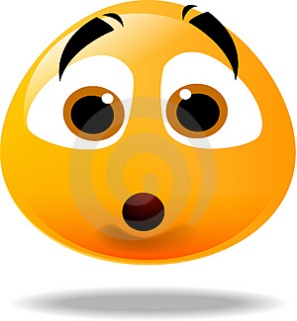 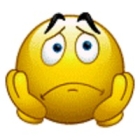 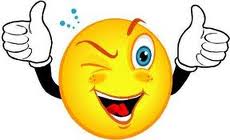 